О внесении измененийв постановление Администрациигорода Когалыма от 15.08.2017 №1755В соответствии со статьёй 86 Бюджетного кодекса Российской Федерации, статьёй 144 Трудового кодекса Российской Федерации, частью 2 статьи 53 Федерального закона от 06.10.2003 №131-ФЗ «Об общих принципах организации местного самоуправления в Российской Федерации», приказом Департамента образования и науки Ханты-Мансийского автономного    округа-Югры от 15.06.2022 №18-нп «О внесении изменений в приказ Департамента образования и молодежной политики Ханты-Мансийского автономного округа - Югры от 2 марта 2017 года №3-нп «Об утверждении Положений об установлении систем оплаты труда работников государственных образовательных организаций Ханты-Мансийского автономного округа - Югры, подведомственных Департаменту образования и науки Ханты-Мансийского автономного округа – Югры», Уставом  города Когалыма,  в целях приведения муниципального нормативного правового акта в соответствии с действующим законодательством:1. В постановление Администрации города Когалыма от 15.08.2017 №1755 «Об утверждении положений об оплате труда работников муниципальных образовательных организаций и учреждений города Когалыма, подведомственных управлению образования Администрации города» (далее - постановление) внести следующие изменения:1.1. В приложении 1 к постановлению:1.1.1. в пункте 3 раздела I «Общие положения» цифры «6801» заменить цифрами «7107»;1.1.2. таблицу 5 пункта 19 раздела II «Основные условия оплаты труда работников» изложить в следующей редакции:«                                                                                                             Таблица 5Размер коэффициента специфики работы».1.1.3. Таблицу 9 пункта 22 раздела II «Основные условия оплаты труда работников» изложить в следующей редакции:«                                                                                                   Таблица 9Размер коэффициента уровня управления».1.1.4. Таблицу 10 пункта 23 раздела II «Основные условия оплаты труда работников» изложить в следующей редакции:«                                                                                                   Таблица 10Тарифная сетка по оплате труда рабочих организации».1.2. В приложении 2 к постановлению:1.2.1. в пункте 3 раздела I «Общие положения» цифры «6801» заменить цифрами «7107»;     1.2.2. таблицу 5 пункта 19 раздела II «Основные условия оплаты труда работников» изложить в следующей редакции:«                                                                                                             Таблица 5Размер коэффициента специфики работы».1.2.3. Таблицу 8 пункта 24 раздела II «Основные условия оплаты труда работников» изложить в следующей редакции:«                                                                                                   Таблица 8Размер коэффициента уровня управления».1.2.4. Таблицу 9 пункта 25 раздела II «Основные условия оплаты труда работников» изложить в следующей редакции:«                                                                                                  Таблица 9Тарифная сетка по оплате труда рабочих организации».Подпункты 1.1.1, 1.2.1 пункта 1 постановления Администрации города Когалыма от 22.04.2022 №938 «О внесении изменений в постановление Администрации города Когалыма от 15.08.2017 №1755» признать утратившими силу.Настоящее постановление распространяет свое действие на правоотношения, возникшие с 01.06.2022.Управлению образования Администрации города Когалыма (А.Н.Лаврентьева) направить в юридическое управление Администрации города Когалыма текст постановления, его реквизиты, сведения об источнике официального опубликования в порядке и сроки, предусмотренные распоряжением Администрации города Когалыма от 19.06.2013 №149-р                   «О мерах по формированию регистра муниципальных нормативных правовых актов Ханты-Мансийского автономного округа – Югры» для дальнейшего направления в Управление государственной регистрации нормативных правовых актов Аппарата Губернатора Ханты-Мансийского автономного округа - Югры.Опубликовать настоящее постановление в газете «Когалымский вестник» и разместить на официальном сайте Администрации города Когалыма в информационно-телекоммуникационной сети «Интернет» (www.admkogalym.ru).6. Контроль за выполнением постановления возложить на заместителя главы города Когалыма Л.А.Юрьеву.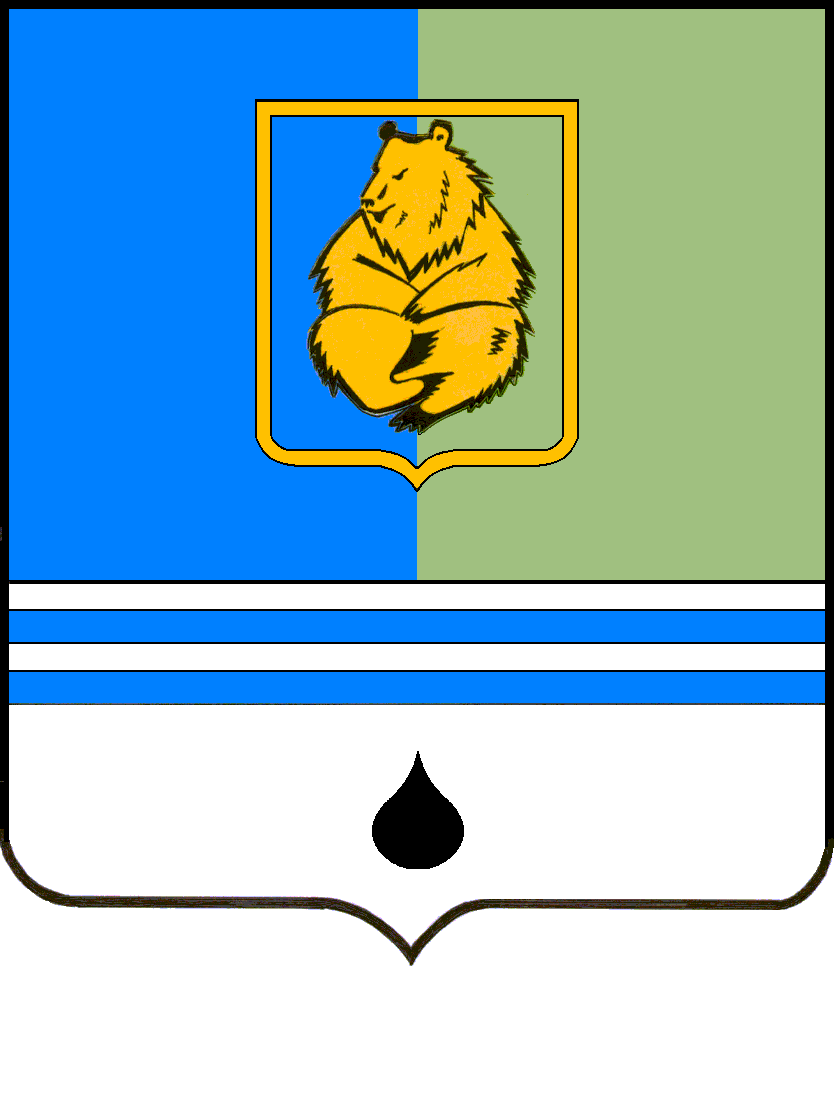 ПОСТАНОВЛЕНИЕАДМИНИСТРАЦИИ ГОРОДА КОГАЛЫМАХанты-Мансийского автономного округа - ЮгрыПОСТАНОВЛЕНИЕАДМИНИСТРАЦИИ ГОРОДА КОГАЛЫМАХанты-Мансийского автономного округа - ЮгрыПОСТАНОВЛЕНИЕАДМИНИСТРАЦИИ ГОРОДА КОГАЛЫМАХанты-Мансийского автономного округа - ЮгрыПОСТАНОВЛЕНИЕАДМИНИСТРАЦИИ ГОРОДА КОГАЛЫМАХанты-Мансийского автономного округа - Югрыот [Дата документа]от [Дата документа]№ [Номер документа]№ [Номер документа]№ п/пТипы образовательных организаций, виды деятельности и категории работниковРазмер коэффициента специфики работы1231. Дошкольные образовательные организации1. Дошкольные образовательные организации1. Дошкольные образовательные организации1.1.Работа в дошкольной образовательной организации:- специалистов (кроме педагогических работников)0,37 - служащих0,32- рабочих0,10- главного бухгалтера (коэффициент применяется на ставку работы в соответствии с коллективным договором)0,10- специалистов бухгалтерии (коэффициент применяется на ставку работы в соответствии с коллективным договором)0,451.2.Работа помощника воспитателя, младшего воспитателя в разновозрастной группе0,051.3.Работа педагогического работника за руководство методическими объединениями (коэффициент применяется на ставку работы)0,051.4.Работа педагогического работника в группах комбинированной направленности, реализующих совместное образование здоровых детей и детей с ограниченными возможностями здоровья (коэффициент применяется по факту нагрузки)0,101.5.Работа в группах компенсирующей направленности (коэффициент применяется по факту нагрузки)0,101.6.Работа педагогического работника, связанная со следующими видами деятельности (коэффициент применяется по факту нагрузки):- работа в разновозрастной группе;- работа с детьми раннего возраста (с 2 месяцев до 3 лет).0,101.7.За осуществление педагогического процесса во время занятий и режимных моментов помощнику воспитателя, младшему воспитателю (коэффициент применяется на ставку работы)0,101.8.Работа педагогического работника (кроме воспитателей) по организации развивающей предметно-пространственной среды в соответствии с реализуемой образовательной программой0,301.9.Работа воспитателя по организации развивающей предметно-пространственной среды в соответствии с реализуемой образовательной программой0,501.10.Работа педагогического работника в дошкольной образовательной организации0,151.11.Работа педагогического работника, связанная с заведованием логопедическим пунктом (коэффициент применяется на ставку работы)0,102. Общеобразовательные организации2. Общеобразовательные организации2. Общеобразовательные организации2.1.Работа в общеобразовательной организации:2.1.- специалистов (кроме педагогических работников)0,372.1.- служащих0,322.1.- рабочих0,102.1.- главного бухгалтера (коэффициент применяется на ставку работы в соответствии с коллективным договором)0,102.1.- специалистов бухгалтерии (коэффициент применяется на ставку работы в соответствии с коллективным договором)0,452.2.Работа педагогического работника, связанная со следующими видами деятельности:работа в кабинетах (лабораториях) (за проведение лабораторных и практических работ) по дисциплинам в соответствии с учебным планом (применяется по факту нагрузки)0,052.2.проверка тетрадей физики, химии, географии, истории, черчения, биологии, права, экономики, информатики, экологии, обществознания (коэффициент применяется по факту нагрузки)0,052.2.проверка тетрадей учителей начальных классов, литературы, русского языка, математики, иностранных языков (коэффициент применяется по факту нагрузки)0,102.3.Педагогу-библиотекарю, библиотекарю и библиотечным работникам за работу с учебным фондом (коэффициент применяется на ставку работы)0,052.4.Работа библиотечных работников, связанная с проведением библиотечных уроков (коэффициент применяется на ставку работы)0,052.5.Заведование учебным, методическим кабинетом, мастерской, секцией, лабораторией, учебно-консультационным пунктом, опытным участком (коэффициент применяется на ставку работы)0,052.6.Руководство методическими объединениями (коэффициент применяется на ставку работы)0,052.7.Заведование учебно-производственной мастерской, спортивным залом, учебно-консультационным пунктом (коэффициент применяется на ставку работы)0,102.8.Работа педагогических работников, связанная с:- реализацией основной общеобразовательной программы, обеспечивающей углубленное изучение учебного предмета;- реализацией основной общеобразовательной программы, обеспечивающей профильное обучение (коэффициент применяется по факту нагрузки).0,052.9.Работа педагогических работников, связанная с реализацией адаптированной образовательной программы общего образования по очной форме обучения в условиях инклюзивного образования с учетом сетевой формы реализации образовательных программ (коэффициент применяется по факту нагрузки)0,052.10.Работа педагогического работника (коэффициент применяется по факту нагрузки):- с обучающимися с ограниченными возможностями здоровья, по программам индивидуального обучения на основании медицинского заключения;- в разновозрастной дошкольной группе;- в дошкольной группе с детьми раннего возраста                  (с 2 месяцев до 3 лет).0,102.11.Работа педагогического работника в классах компенсирующего обучения (за исключением классов, созданных в общеобразовательной организации для обучающихся с ограниченными возможностями здоровья)0,102.12.Работа педагогического работника, связанная с выполнением обязанностей классного руководителя (коэффициент применяется на ставку работы)0,302.13.Работа педагогического работника, связанная с реализацией воспитательной программы школы во внеурочной деятельности (коэффициент применяется по факту нагрузки)0,252.14.Работа педагогического работника, связанная с реализацией учебной программы по общеобразовательным предметам в рамках учебного плана (коэффициент применяется по факту нагрузки)0,202.15.Работа педагогического работника, связанная с заведованием логопедическим пунктом (коэффициент применяется на ставку работы)0,102.16.Работа педагогического работника в дошкольных группах комбинированной направленности, реализующих совместное образование здоровых детей и детей с ограниченными возможностями (коэффициент применяется по факту нагрузки)0,102.17.За осуществление педагогического процесса во время занятий и режимных моментов помощнику воспитателя, младшему воспитателю дошкольной группы (коэффициент применяется на ставку работы)0,102.18.Работа в дошкольных группах компенсирующей направленности (коэффициент применяется по факту нагрузки (за исключением групп, созданных в общеобразовательной организации для обучающихся с ограниченными возможностями здоровья)0,102.19.Работа педагогического работника (кроме воспитателей) по организации развивающей предметно-пространственной среды в соответствии с реализуемой образовательной программой0,302.20.Работа воспитателя дошкольной группы по организации развивающей предметно-пространственной среды в соответствии с реализуемой образовательной программой0,502.21.Работа воспитателя в дошкольных отделениях (группах)0,152.22.Работа помощника воспитателя, младшего воспитателя в разновозрастной дошкольной группе0,053. Организации дополнительного образования детей3. Организации дополнительного образования детей3. Организации дополнительного образования детей3.1.Работа в организациях дополнительного образования детей:3.1.- специалистов (кроме педагогических работников)0,373.1.- служащих0,323.1.- рабочих0,103.1.- главного бухгалтера (коэффициент применяется на ставку работы в соответствии с коллективным договором);0,103.1.- специалистов бухгалтерии (коэффициент применяется на ставку работы в соответствии с коллективным договором)0,453.2.Проверка тетрадей для педагогических работников сольфеджио, элементарной теории музыки, музыкальной литературы, гармонии, анализа музыкальных произведений, истории хореографического искусства, истории театра, истории изобразительного искусства, расшифровки и аранжировки народной музыки, инструментовки (коэффициент применяется по факту нагрузки)0,053.3.Работа педагогического работника, связанная со следующими видами деятельности:- заведование учебным, методическим кабинетом, секцией, лабораторией, опытным участком (коэффициент применяется на ставку работы)0,053.4.- заведование учебно-производственной мастерской, спортивным залом, учебно-консультационным пунктом (коэффициент применяется на ставку работы)0,103.5.- за руководство методическими объединениями (коэффициент применяется на ставку работы)0,053.6.Работа педагогического работника, связанная с реализацией дополнительных общеобразовательных программ (коэффициент применяется по факту нагрузки)0,603.7.Педагогическим работникам, за работу с родителями (коэффициент применяется на ставку работы)0,153.8.Работа педагогического работника (коэффициент применяется по факту нагрузки):- с обучающимися с ограниченными возможностями здоровья, по адаптированным дополнительным общеразвивающим программам на основании медицинского заключения0,20Уровень управленияРазмер коэффициента уровня управления12Уровень 11,085Уровень 20,883Уровень 30,375Разряды оплаты труда12345678910Тарифный коэффициент1,4621,4681,4741,4831,4891,4981,5041,5131,5231,529№ п/пВиды деятельности и категории работниковВиды деятельности и категории работниковВиды деятельности и категории работниковРазмер коэффициента специфики работыРазмер коэффициента специфики работы122233Работа, выполняемая в учреждении:Работа, выполняемая в учреждении:Работа, выполняемая в учреждении:-главным бухгалтером-главным бухгалтером-главным бухгалтером0,100,10-специалистами-специалистами-специалистами0,370,37-служащими-служащими-служащими0,320,32-рабочими-рабочими-рабочими0,100,10-специалистами бухгалтерии (коэффициент применяется на ставку работы в соответствии с коллективным договором)-специалистами бухгалтерии (коэффициент применяется на ставку работы в соответствии с коллективным договором)-специалистами бухгалтерии (коэффициент применяется на ставку работы в соответствии с коллективным договором)0,450,45Уровень управленияРазмер коэффициента уровня управления12Уровень 11,085Уровень 20,883Уровень 30,375Разряды оплаты труда12345678910Тарифный коэффициент1,4621,4681,4741,4831,4891,4981,5041,5131,5231,529